11th Annual Green Gifts Fair Social Media Blurbs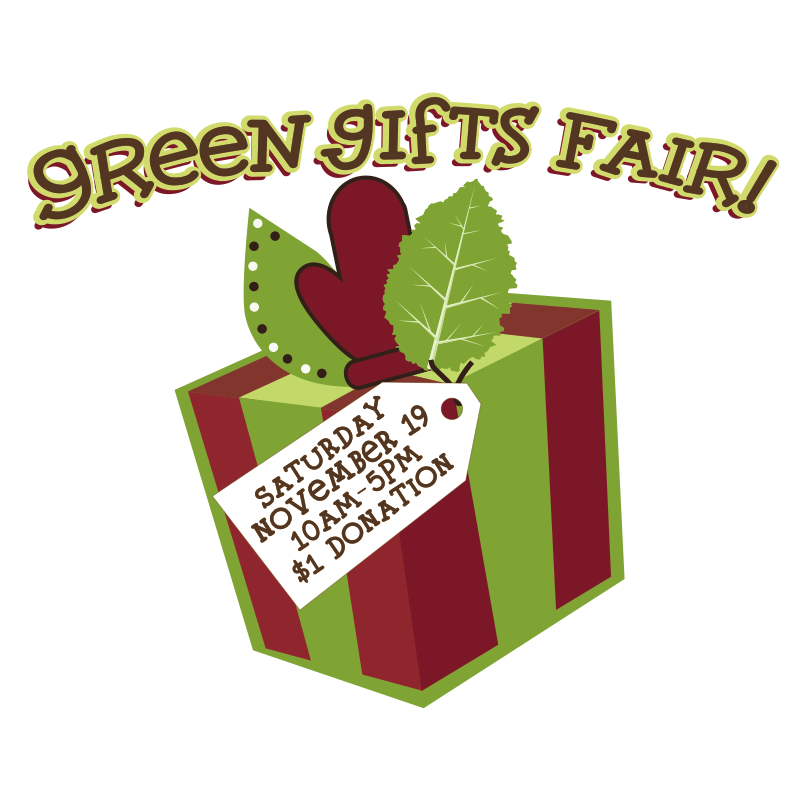 Highlights:* Many New Vendors (80+)* Free Rides from Metro Transit* Food Samples * Passport with Prizes from Otogawa-Anschel* Nature Activities * Puppet Show, Music & Demos * Photo Booth* Silent AuctionLink to web event page: http://doitgreen.org/green-gifts-fair/ Our twitter: https://twitter.com/doitgreenmn Event Twitter hashtag: #GreenGiftsFair  Our Facebook: https://www.facebook.com/DoItGreenMinnesotaOur Facebook GGF Event: https://www.facebook.com/events/870287676409611/QR Code link: http://digmn.org/ Media Kit link: http://doitgreen.org/green-gifts-fair/media/Events Sponsors: Brought to you by Do It Green! Minnesota and partners including: City Pages, Midtown Global Market, Minnesota Pollution Control Agency, Peace Coffee, Natural Built Home, Otogawa-Anschel Design + BuildTweetsJoin Do It Green! at their 11th Annual Green Gifts Fair, Nov 19th 10am-5pm, at Midtown Global Market www.doitgreen.org Nov 19th Green Gifts Fair: 80+ eco-vendors, food samples, passport with prizes, music, demos & more! www.doitgreen.orgShop 80+ green vendors at the Green Gifts Fair on November 19th! www.doitgreen.org/green-gifts-fair/80+ eco vendors, free transit rides, food samples, family passport with prizes & more! Nov 19th, 10-5 www.doitgreen.orgFacebook PostsMark your calendars for Do It Green! Minnesota’s 11th Annual Green Gifts Fair on Saturday, November 19th,10am-5pm at Midtown Global Market in Minneapolis. There will be 80+ eco-gift vendors, food samples, nature activities, puppet show, a family passport with prizes and more! $1 Donation at the door. Visit www.doitgreen.org/green-gifts-fair/ for details.Don’t miss Do It Green! Minnesota’s 11th Annual Green Gifts Fair on Saturday, November 19th, 10am-5pm. Shop with 80+ eco-gift vendors, learn ways to reduce your holiday impact, and eat lunch or dinner in the Midtown Global Market! $1 Donation accepted at the doors. For a full schedule visit www.doitgreen.org/green-gifts-fair/. The 11th Annual Green Gifts Fair on Saturday, November 19th from 10am-5pm at the Midtown Global Market in Minneapolis offers:* 80+ green gifts vendors* Free transit rides from Metro Transit* Food Samples* Heart of the Beast Puppet Show* Passport with Prizes from Otogawa-Anschel* Photo Booth* Silent Auction$1 Donation at the door. Visit www.doitgreen.org/green-gifts-fair/ for more details. E-newsletter/E-mail Blurbs* Could also use the Facebook posts above if you need a shorter newsletter blurb.Don’t Miss the 11th Annual Green Gifts Fair!Saturday, November 19th, 2015 • 10am - 5pmMidtown Global Market in Minneapolis - 920 E Lake St.$1 donation at the doorSHOP. 80+ eco-vendors for green, upcycled, recycled, fair-trade and organic gifts.LEARN. Passport with prizes by Otogawa-Anschel including hands-on nature activities, low waste holiday planning, eco gift wrap, winter growing and more!EAT. Sample foods from local eateries, and plan to eat lunch or dinner at the Midtown Global Market, offering over 30 food options. CELEBRATE. Music, photo booth, puppet show, 30+ food vendors in the market and sampling!REDUCE. Free transit rides from Metro Transit! Bring your own reusable shopping bags and coffee mug too.For a list of vendors, demos and the main stage schedule visit:www.doitgreen.org/green-gifts-fair/VOLUNTEER CALL: Seeking Volunteers for the Green Gifts FairWe are seeking volunteers to fill shifts for the 11th Annual Green Gifts Fair on Saturday, November 19th at the Midtown Global Market located at 920 E Lake St. in Minneapolis.All volunteers will receive their very own copy of a Do It Green! Magazine edition and a Do It Green! Minnesota recycled t-shirt.Please contact Crystal Erickson at crystal@doitgreen.org if you would like to sign up for a volunteer shift(s).Green Gifts Fair Volunteer Shifts on Saturday, November 19:7:00am - 10:30am - Assist with setup of vendor booths, waste stations, or decorations9:30am - 12:30pm – Be a greeter or assist with waste stations, vendor relief, demo booths, or volunteer room12:00am – 3:00pm - Be a greeter or assist with waste stations, vendor relief, demo booths or volunteer room2:30 pm- 5:30pm - Be a greeter or assist with waste stations, vendor relief, demo booths or volunteer room5:00pm – 8:00pm – Assist with take down including vendor assistance, sweeping, hauling, and taking down signs/banners